ST RAPHAEL’S CATHOLIC PRIMARY SCHOOL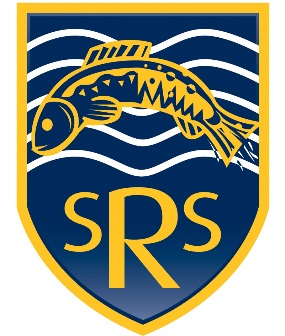 Huddersfield Road, MillbrookStalybridge, SK15 3JLTel: 0161 338 4095Web: www.st-raphaels.tameside.sch.uk  Twitter: @straphsRCHeadteacher: Mrs L. Laknerhead@st-raphaels.tameside.sch.ukSt Raphael’s Catholic Primary SChool - Class Teacher, Main Pay scalePerson Specification/ You will:Be committed to promoting the Roman Catholic faith (essential), be a practising Roman Catholic and have the CCRS qualification (desirable)Have excellent people skills and be able to relate well to staff, parents, governors and pupils Demonstrate excellent professional conduct, aware that your behaviour as an individual is judged both inside school and in the wider communityBe able to work as part of a teamBe dedicated and committed to improving the life chances of children, having high expectations and able to raise standardsHave high standards of pupil’s behaviour Be committed to the Catholic life of the school including fundraising events and church-based celebrations which involve a personal time commitment.Have excellent classroom practice with an understanding of the planning and assessment processes Have the ability to teach without reliance on a published scheme of work; have imagination and the ability to inspire and motivate pupilsHave a clear knowledge of the curriculumHave a vision for the type of education and skills required to prepare today’s pupils for tomorrow’s worldHave the ability to inspire children and foster a love of learningHave a reflective nature and a willingness to learnJob DescriptionAREAS OF RESPONSIBILITY AND KEY TASKS:A. Planning, Teaching and Class management-             Teach allocated pupils by planning their learning to achieve progression of learning through:Identifying clear teaching objectives and specifying how they will be taughtSetting tasks which challenge pupils and ensure high levels of interestSetting appropriate and challenging expectationsSetting clear targets, building on prior attainmentIdentifying SEN or very able pupils and know how to cater for their needsProvide clear structures for lessons, maintaining pace, motivation and challengeMake effective use of VAK Ensure effective teaching and best use of available timeMonitor and intervene to ensure sound learning and disciplineUse a variety of teaching methods to: Match approach to content, structure information, present a set of key ideas and use appropriate vocabularyUse effective questioning, listen carefully to pupils, give attention to errors and misconceptionsSelect appropriate learning resources Ensure pupils acquire and consolidate knowledge, skills and understanding appropriate to the subject taughtEvaluate your own teaching critically to improve effectivenessB. Monitoring, assessment, recording, reportingAssess how well learning objectives have been achieved and use them to improve specific aspects of teachingMark and monitor pupil’s work and set targets for progressAssess and record pupil’s progress systematically and keep records to check work is understood and completed, monitor strengths and weaknesses, inform planning and recognise the level at which the pupil is achievingPrepare and present informative reports to parentsHave a clear understanding of the level the children are working at and use their progress to inform and amend planning in a fluid, flexible ongoing manner (AfL)Be able to plan for the needs of a cohort, which may differ from previous cohorts, as a result of assessing the children’s skills, attitudes and qualities.C. Other Professional RequirementHave a working knowledge of teacher’s professional duties and legal liabilitiesOperate at all times within the stated policies and practices of the schoolEstablish effective working relationships and set a good example through their presentation and personal and professional conductEndeavour to give every child to opportunity to reach their potential and meet high expectations Contribute to the corporate life of the school through effective participation in meetings and management systems necessary to coordinate the management of the schoolTake responsibility for own professional development and duties in relation to school policies and proceduresContribute to the catholicity of the school by attendance and support at school events such as First Holy Communion Mass etcLiaise effectively with parents and governorsTake on any additional responsibilities which might from time to time be determined by the Headteacher